Продаются парко место в подземном паркинге г. Симферополь пр. Победы 36.Паркинг№ 15, площадью 14 кв.м.Паркинг №16, площадью 14 кв.м.Установлены автоматические ворота на два въезда в подземный паркинг, дополнительно отдельный вход со стороны подъездов, для удобства жильцам этого дома.В подземном паркинге установлена автоматическая противопожарная сигнализация, автоматическая система пожаротушения, освещение всего паркинга.   Документы: РФВыписка о право собственности, кадастровый паспорт.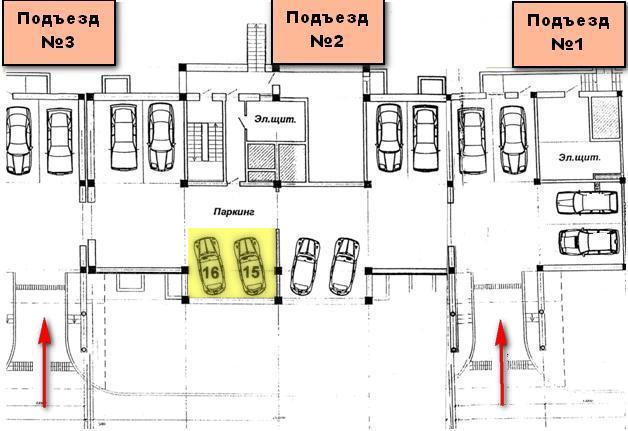 